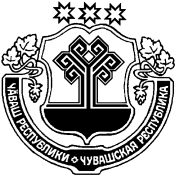 О частичной замене дотации на выравнивание бюджетной обеспеченности Сутчевского сельского поселения Мариинско-Посадского района Чувашской Республики дополнительным нормативом отчислений от налога на доходы физических лиц	В соответствии с пунктом 4 статьи 137 Бюджетного кодекса Российской Федерации, пунктом 12 статьи 17.3 Закона Чувашской Республики от 23.07.2001 № 36 «О регулировании бюджетных правоотношений в Чувашской Республике» Собрание депутатов Сутчевского сельского поселенияр е ш и л о:	1. Дать согласие на частичную замену дотации на выравнивание бюджетной обеспеченности для бюджета Сутчевского сельского поселения Мариинско-Посадского района Чувашской Республики, планируемой к утверждению в республиканском бюджете Чувашской Республики на 2020 год и на плановый период 2021 и 2022 годов, дополнительным нормативом отчислений от налога на доходы физических лиц в бюджет Сутчевского сельского поселения Мариинско-Посадского района Чувашской Республики от объема поступлений, подлежащего зачислению в консолидированный бюджет Чувашской Республики от указанного налога.2. Настоящее решение вступает в силу со дня его официального опубликования.Глава Сутчевского сельского поселения                                                      С.Ю. Емельянова							ЧĂВАШ  РЕСПУБЛИКИСентерварри РАЙОНĚ ЧУВАШСКАЯ РЕСПУБЛИКАМАРИИНСКО-ПОСАДСКИЙ РАЙОНКУКАШНИ ПОСЕЛЕНИЙĚН ДЕПУТАТСЕН ПУХĂВĚ ЙЫШĂНУ2019.10.02   С-13/1 №Кукашни ялěСОБРАНИЕ ДЕПУТАТОВСУТЧЕВСКОГО СЕЛЬСКОГОПОСЕЛЕНИЯРЕШЕНИЕ02.10.2019№ С-13/1деревня Сутчево